Zveme Vás na odbornou konferenci pořádanou třemi asociacemi, které spojuje poslání služby „krizová pomoc“ dle Zákona o sociálních službách: Asociace poskytovatelů krizové pomoci (APKP), Česká asociace pracovníků linek důvěry (ČAPLD) a Asociace pracovníků intervenčních center ČR (APIC) na témaRodina a krize ve 21. stoletíKonference proběhne 24. 6. 2021 v prostředí online od 9.00 – 14.30Účast na konferenci je bezplatná.Program konference a představení přednášejících naleznete v příloze.Přihlášky prosím zasílejte na adresu asociacepkp@gmail.com do 20. 6.2021 včetně.Konference proběhne ONLINE v prostředí ZOOM, přihlášeným účastníkům bude zaslán odkaz e-mailem 2 dny před konferencí.Konferencí Vás bude provázet moderátorka Mgr. Kateřina Bohatá. Technická podpora konference: Matěj Pokorný: e-mail: matej.pokorny98@gmail.com (pro dotazy ohledně přihlašování před konferencí) tel. 774 173 008 pro informace v termínu konference.Dotazy v rámci diskuse v průběhu konference prosím vpisujte do chatu.Po ukončení konference Vám bude elektronicky zasláno potvrzení o účasti (6 hod.)Program konference8.45 – 8.55 	Přihlašování ON LINE8.55 – 9.00            Technické instrukce moderátorka Kateřina Bohatá9.00 – 9.10	Zahájení konference    Bc. Zuzana Lešková, předsedkyně APKP9.10 -9.40	Představení Asociací – 	Bc. Zuzana Lešková, Těžký život Asociací, předsedkyně APKP 						Mgr. Martina Vojtíšková, Jak vést asociaci? Příběh APIC						Mgr. Bc. František Horák, ČAPLD9.40 – 10.00	Řeč čísel aneb otazníky nad dotazníky (Průzkum intervenčních center: Covid 19 -  život v rodinách očima klientů) Mgr. Martina Vojtíšková, předsedkyně APIC10.00 – 10.20	Covid a linky důvěry v první liniiMgr. Pavla Pejšová, předsedkyně ČAPLD (výzkum)10.20 – 10.40	Vliv covidové krize na skupinovou práci s rodinným systémem Mgr. Petr Válek, psycholog, Krizové centrum Spondea o.p.s. Brno, APKP10.40 – 11.00	Diskuse k předchozím tématům11.00 – 11.15	Přestávka11.15 – 11.55	Když někdo z rodiny volá/píše na linku... MgA. Hana Regnerová, ředitelka Modré linky Brno, ČAPLD11.55- 12.05	Diskuse k tématu12.05 – 12.15	Přestávka12.15 – 12.55	Dopady rozvodové či rozchodové situace na dítě a možnosti práce s celou rodinou, Mgr. Petr Válek, psycholog, Krizové centrum Spondea o.p.s. Brno, APKP12.55 – 13.05	Diskuse13.05 – 13.15	Přestávka13.15 – 13.55	Intervenční centra pod lupou. Vítejte v našem světě. Mgr. Lucie Paprsteinová, vedoucí intervenčního centra BKB, z. s., Ostrava, APICPohled do zákulisí jedné rodiny… Mgr. Michaela Kršíková, vedoucí intervenčního centra, Spondea, o.p.s., Brno, APIC13.55- 14.05	Diskuse14.05 – 14.15	Zhodnocení konference, závěrPřednášejícíMgr. Bc. František HorákČLEN PŘEDSEDNICTVA ČAPLD V současné době působím jako vedoucí linky důvěry Senior telefon a Poradenského centra Ž90. Vždy mě nenechala lhostejným bezmoc druhých. Z toho důvodu jsem absolvoval dlouhodobý psychoterapeutický výcvik v logoterapii a existenciální analýze, kompletní výcvik v krizové intervenci, psychoterapeutickou práci s traumatem, studium filozofie a teologie, kurz pracovníka v sociálních službách, abych této bezmoci a cesty z ní více porozuměl, a tak pomohl lidem ukázat světlo v temnotě.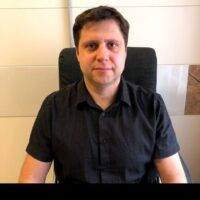 Mgr. Pavla PejšováPŘEDSEDKYNĚ ČAPLD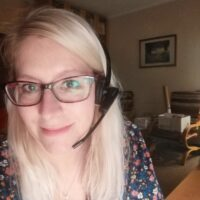 V oblasti krizové intervence pro dospělé i děti se věnuje 20 let, jako vedoucí Linky pomoci v Ústí nad Labem působí od roku 2007. Je zapojena do terapeutických programů práce s rodinou a dále práce s rodinným systémem zasaženým domácím násilím. Při své práci může čerpat z mnohaleté zkušenost práce s lidmi s duševním onemocněním.MgA. Hana Regnerová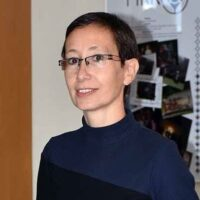 Vystudovala DIFA JAMU a následně speciální pedagogiku na MU, je absolventem terapeutického, supervizního výcviku a dalšího odborného vzdělávání. Působí jako supervizor, terapeut, lektor a konzultant v sociálních službách. Je ředitelkou Modré linky, z.s, a od roku 2019 současně i vedoucí linky důvěry Modré linky.Od roku 2020 členka předsednictva ČAPLDMgr. Petr Válek 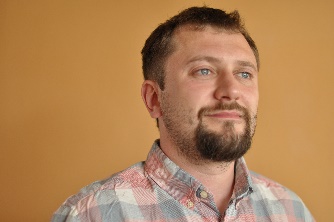 Pracuje jako psycholog již 19 let. Má zkušenosti z nemocnice, soukromé psychologické ambulance a psychiatrické léčebny. V současné době pracuje v Krizovém centru Spondea, kde se věnuje především tematice vysoce konfliktních rozvodů a minimalizace jejich dopadu na děti. Je odborným garantem programu Dítě v centru zájmu a zároveň mezinárodně certifikovaným supervizorem i trenérem metody No Kids in the Middle. Pracuje jako lektor a konzultant v oblasti firemního rozvoje.Mgr. Martina VojtíškováOd roku 1998 zakladatelka o. s. Spirála, od roku 2005 vedoucí DONA centra v Ústí nad Labem a následně intervenčního centra, Ústecký kraj. Od roku 2008 předsedkyně Asociace pracovníků intervenčních center ČR. Dnes statutár NNO Spirála, Ústecký kraj, z.s. Členka Výboru pro prevenci domácího a genderově podmíněného násilí při Radě vlády pro rovnost žen a mužů.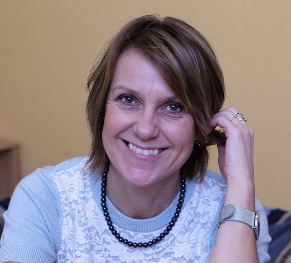 Bc. Zuzana LeškováOd roku 1998 zakladatelka o.s. Spirála, od roku 2000 vedoucí Centra krizové intervence, Spirála, ÚK, z.s. Od roku 2013 managerka koordinační skupiny Statutárního města Ústí n. L. pro osoby v přechodné krizi a nouzi, od roku 2020 předsedkyně Asociace poskytovatelů krizové pomoci. Pracuje v projektech organizace Spirála, v poslední době se věnuje práci s rodinami a asistovaným kontaktům. Při své práci využívá zkušenosti z práce na dětské psychiatrii v Masarykově nemocnici v Ústí n. L. a psychoterapeutických výcviků SUR a INTEGRA.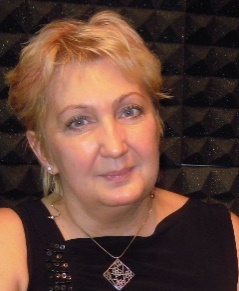 PhDr. Lucie Paprsteinová, 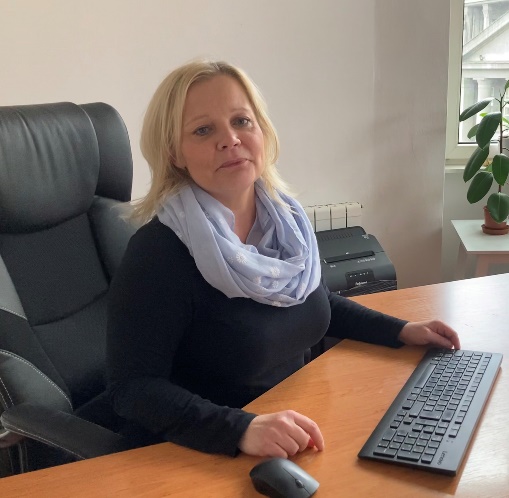 Vedoucí Intervenčního centra Ostrava, Bílý kruh bezpečí, z. s., členka rady Asociace pracovníků intervenčních center ČR, z. s., psychosociální poradce Poradny Bílého kruhu bezpečí, z. s. v Ostravě.Mgr. Michaela KršíkováOd roku 2010 působím v pomáhajících profesích, kdy jsem se věnovala práci s duševně nemocnými. Od roku 2015 pracuji s tématem domácího násilí. V té době jsem začala ve SPONDEA pracovat jako právnička a od poloviny roku 2017 jako vedoucí Intervenčního centra Brno. Anotace odpoledních příspěvkůKdyž někdo z rodiny volá/píše na linku... MgA. Hana Regnerová, ředitelka Modré linky Brno, ČAPLDMožnosti pomoci a podpory sociální služby telefonické krizové intervence v obtížných situacích rodiny.Pokusíme se odpovědět na otázky:V čem a jak mohou pomoci v krizových situacích rodiny linky důvěry?V jakých situacích je vhodné klientům z dalších služeb doporučit kontakt na linky důvěry? Jaké jsou možnosti a limity distanční formy pomoci rodinám?Dopady rozvodové či rozchodové situace na dítě a možnosti práce s celou rodinouMgr. Petr Válek, psycholog, Krizové centrum Spondea, Brno, APKPKonkrétní dopady konfliktní situace mezi rodiči na dítě, poptávka rodičů, abychom "opravili" dítě, důraz na práci rodičů a celého rodinného systému, motivace a rezistence rodičů při požadavku na jejich práci. Příklady dobré praxe, interdisciplinární spolupráce, slepé uličky. Intervenční centra pod lupou. Vítejte v našem světě. Mgr. Lucie Paprsteinová, vedoucí intervenčního centra BKB, z. s., Ostrava, APICIC v systému pomoci osobám ohroženým domácím násilím. Specifika služby IC. Krizová pomoc nebo poradenství.Mgr. Michaela Kršíková, vedoucí intervenčního centra, Spondea, o.p.s., Brno, APICKasuistikaPřihláška na konferenciJméno, příjmení, titul:Organizace:Datum a místo narození:E-mail (pro přihlášení na konferenci):Kontaktní telefon:Přihlášky prosím zasílejte na asociacepkp@gmail.com do 20. 6. 2021 včetně, informace Bc. Dana Kadeřábková 606 885 821 nebo Bc. Zuzana Lešková vedouci.cki@spirala-ul.cz, tel. 733 710 304.Těšíme se na Vás.